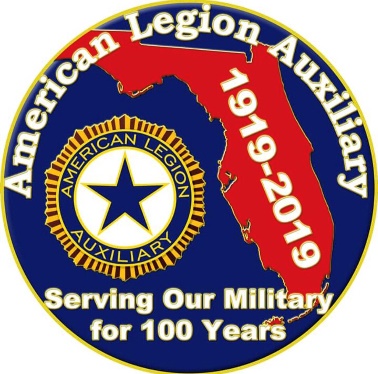 District Leadership Mid-Year Program Reporting2019 - 2021Florida ALA Strong!!!District Chairman ______________________________________                District # _______ Chairman’s Address ___________________________________________________________ Phone # ___________________________     E-mail Address: _________________________ How many Units offered the National Junior Leadership Course?			_____________How many units distributed, explained & utilized the following “How to Sheets”? 	How to Utilize a Member Data Survey Form					_____________	 	How to Conduct a Unit Meeting						_____________ 	How to Lead a Small Unit							_____________ 	How to Grow Leadership Capacity, Nurturing a Culture of Goodwill	_____________How many units follow basic parliamentary procedure during meetings?		_____________Send this District Mid-Year Report form and narrative, along with a copy of each Unit’s Mid-Year report to the Department Chairman no later than December 15th, 2020. NarrativesWhat District trainings were held for Units? What topics were presented?____________________________________________________________________________________________________________________________________________________________________________________________________________________________________________________________________________________________________________Number of members attending these trainings, did you require feedback concerning what they learned, how this training will improve their ability to lead, and what trainings they would like to attend in the future? Were suggestions implemented?____________________________________________________________________________________________________________________________________________________________________________________________________________________________________________________________________________________________________________Did you hold training on nurturing a culture of goodwill? How many attended? Was it well received? Please attach copy of training agenda.____________________________________________________________________________________________________________________________________________________________________________________________________________________________________________________________________________________________________________Did your District and units within your district work on grooming members to excel in their current roles while preparing to advance to higher levels within the organization, developing the leader within? If so, how was it done and what were the outcomes? ____________________________________________________________________________________________________________________________________________________________________________________________________________________________________________________________________________________________________________